T.C. 
SİNCAN KAYMAKAMLIĞISincan Ahmet Andiçen Mesleki ve Teknik 
Anadolu Lisesi
2019-2023 STRATEJİK PLANI 
DIŞ PAYDAŞ ANKETİ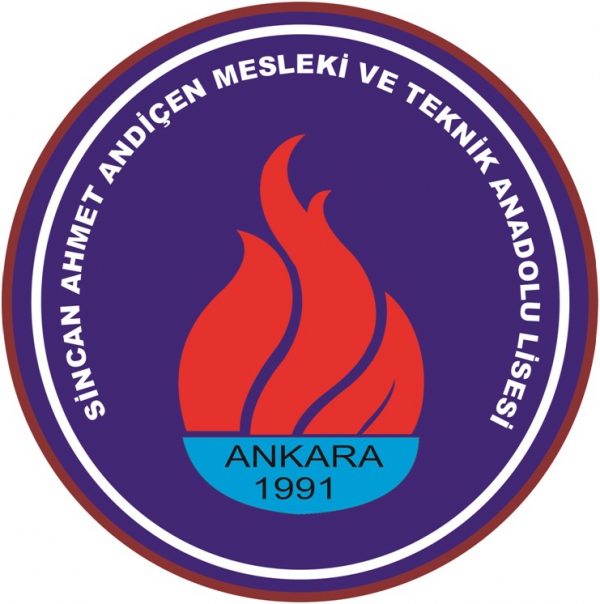 Değerli katılımcı, bu anketin gerçekleştirilmesindeki amaç, 
Okulumuzun stratejik planı hazırlanırken sizlerin görüşleriyle sorunları, İyileştirmeye açık alanları tespit etmek ve çözüme yönelik stratejiler geliştirmektir.  Anket sonuçlarının kullanılmasında gizliliğe riayet edilecek ve tutulacak kayıtlarda görüşme yapılan kişilerin isimlerine/kurumlarına yer verilmeyecektir.Bu ankette 15  soru bulunmaktadır.    Bu anket, 
   T.C. Kalkınma Bakanlığı 
         “Stratejik yönetim süreçlerinde paydaş anketi hazırlama, uygulama ve analiz rehberi” 
esas alınarak hazırlanmıştır.GENELBİLGİLERKurumunuzun/Kuruluşunuzun Adı:Unvanınız:DEĞERLENDİRME SORULARIOkulumuzun hizmetleri, görev/yetki/sorumlulukları hakkındaki bilgi düzeyinizi nasıl değerlendirirsiniz?□□ Çok iyi	□□ İyi	□□ Yeterli	□□ Yetersiz	□□ Hiç bilgim yok6. Okulumuzla ilgili bilgileri genellikle hangi şekilde edinirsiniz?□□ Yazılı Medya□□ Görsel Medya□□ Okul Web Sayfası□□ Sosyal Medya (twitter, facebook, linkedin vb.)□□ Sosyal Etkinlikler□□ Öğrenciler□□ Diğer (Belirtiniz) .........................................................Okulumuz hizmetlerini görev/yetki/sorumluluklarını düşündüğünüzde; Okulumuzu nasıl değerlendirirsiniz?□□ Çok Başarılı□□ Başarılı□□ Kararsızım□□ Başarısız□□ Çok BaşarısızSizce Okulumuzun sunduğu en önemli 3 hizmet nedir?................................................................................................................................................Kurumunuzun Okulumuzla işbirliği yaptığı en önemli 3 konuyu belirtiniz................................................................................................................................................. Kurumunuzun Okulumuzla işbirliği yapması gereken en önemli 3 konuyu belirtiniz................................................................................................................................................. Aşağıdaki özelliklerin Okulumuz için ne kadar uygun olduğunu belirtiniz.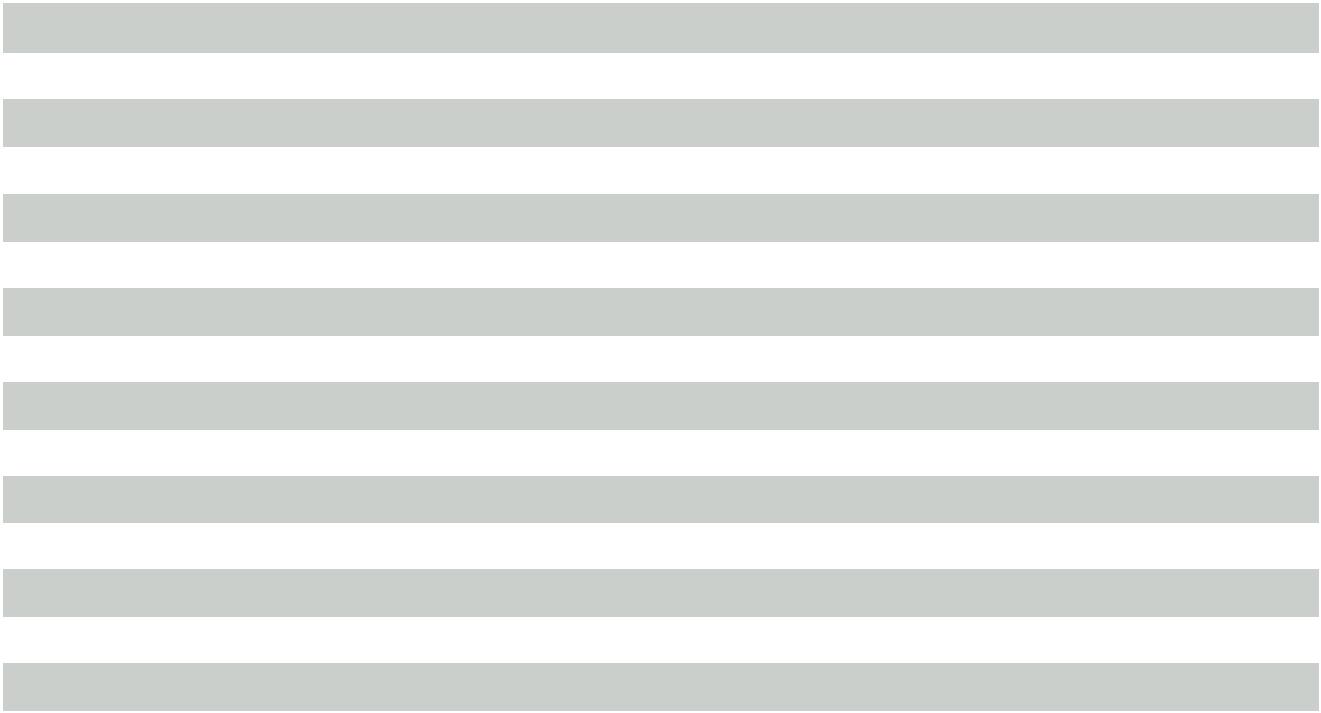 Lütfen aşağıdaki ölçeğe göre Okulumuzun birimlerine ilişkin memnuniyet düzeyinizi işaretleyiniz.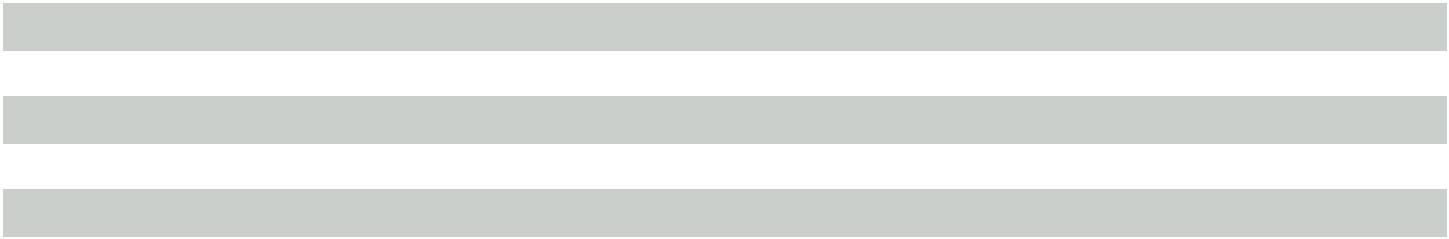 Okulumuzun başarılı/güçlü bulduğunuz yönlerini, 1 en güçlü olanı belirtmek üzere, 1’den 5’e doğru sıralayınız.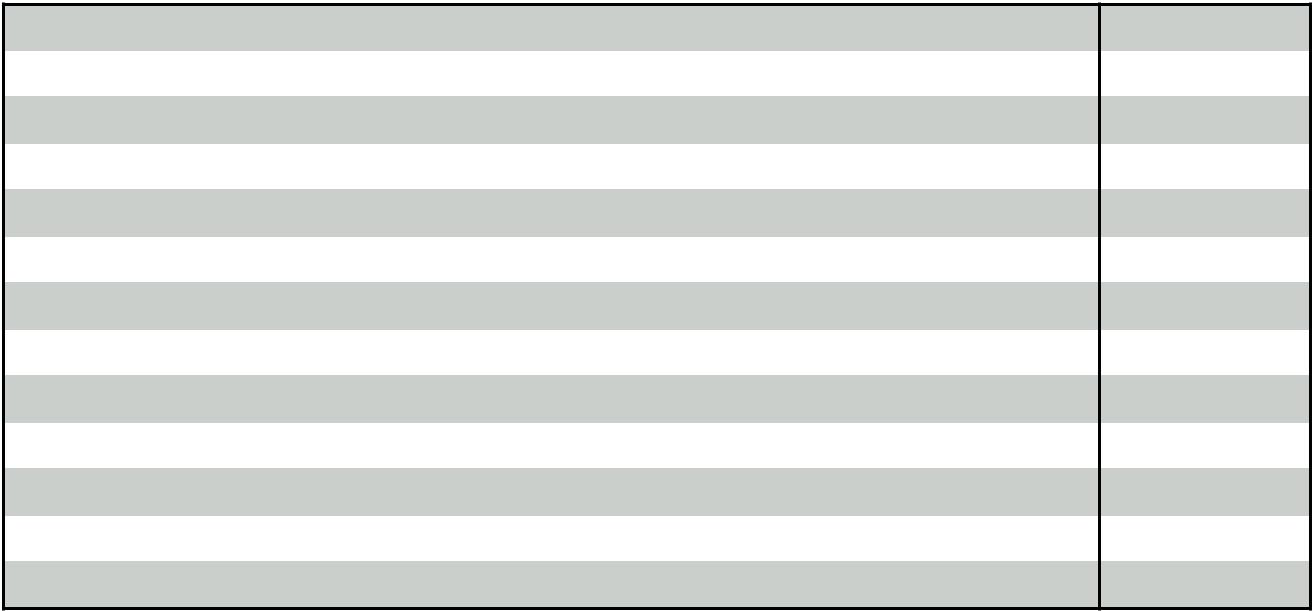 Personel KalitesiTeknolojik İmkanlarGenel Çalışma Kurallarına Uyumİş Akış Süreçlerinin VerimliliğiYeniliğe ve Değişime Açık OlmasıPaydaşlarıyla İlişkilerinin Yeterli OlmasıÇalışanlarca Benimsenmiş Güçlü ve Açık Kurum Kültürünün Varlığı  Kurumsal Yönetim Anlayışı ve Olumlu Kurum İmajının Varlığı Tarafsız ve Şeffaf Bir Kurum OlmasıTanıtım ve Halkla İlişkiler Faaliyetlerinin Yeterli OlmasıOkul Faaliyetlerine İlişkin Mevzuatın Yeterli OlmasıBürokrasi ve Kırtasiyeciliğin Fazla OlmamasıDiğer ............................................................................................Okulumuzun başarısız/zayıf/geliştirilmesi gereken yönlerinden, 1 en zayıf olanı belirtmek üzere, 1’den 5’e doğru sıralayınız.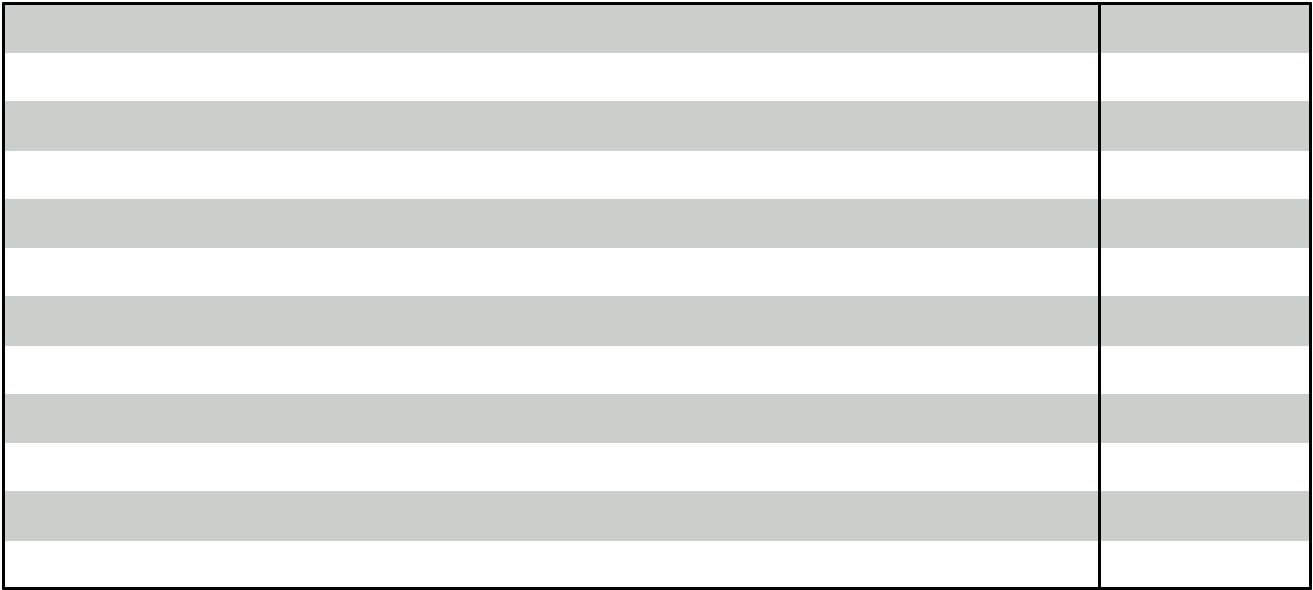 Personel Kalitesinin Yetersiz OlmasıTeknolojik İmkânların Yetersiz OlmasıGenel Çalışma Kurallarına Uyumun Yetersiz Olmasıİş Akış Süreçlerinin Verimsiz OlmasıYeniliğe ve Değişime Açık OlmamasıPaydaşlarıyla İlişkilerinin Yetersiz OlmasıÇalışanlarca Benimsenen Güçlü ve  Açık Kurum Kültürü Olmaması Kurumsal Yönetim Anlayışı ve Olumlu Kurum İmajının Olmaması Tarafsız ve Şeffaf Bir Kurum OlmamasıOkul Faaliyetlerine İlişkin Mevzuatın Yetersiz OlmasıBürokrasi ve Kırtasiyeciliğin Fazla OlmasıDiğer ............................................................................................15.Okumuzun  gelecekte daha fazla önem vermesi gerektiğine inandığınız 5 hizmeti yazınız.(1)………………………………………………(2)………………………………………………(3)………………………………………………(4)………………………………………………(5)………………………………………………

ANKETİMİZ BİTMİŞTİR. KATKILARINIZ İÇİN TEŞEKKÜR  EDERİZ. 
OKUL SP HAZIRLAMA EKİBİ. EKİM.2018SİNCAN AHMET ANDİÇEN MTAL 
2019-2023 STRATEJİK PLANI  DIŞ PAYDAŞ ANKET FORMU TESLİM ALMA/VERME KONTROL FORMU
3. Cinsiyet:□□ ERKEK□□ ERKEK□□ ERKEK□□ KADIN□□ KADIN4.Yaşınız:□□ 25□□ 25- 34□□ 55 - 64□□ 55 - 64□□35- 44□□65 ve üzeri□□45- 54□□Cevap yokKesinlikleUygunKararsızımUygunKesinlikleKesinlikleUygunKararsızımUygunUygunUygunKararsızımDeğilUygunUygunDeğilDeğilDeğilDeğilBilime Saygılı○○○○○Doğaya/Çevreye Saygılı○○○○○Güvenilir○○○○○Hizmet ve Paydaş Odaklı○○○○○Ülke Problemlerine Çözüm Üreten○○○○○Ulusal Stratejilere Odaklı○○○○○Yenilikçi/Yaratıcı○○○○○Yetkin○○○○○Hesap Verebilir○○○○○Kaliteli○○○○○Çalışkan○○○○○Dinamik ve Esnek○○○○○Çözüme Odaklı/Yapıcı○○○○○Şeffaf○○○○○İşbirliğine Açık/Katılımcı○○○○○Erişilebilir○○○○○BirimlerÇokOrta DüzeydeMemnunHiç MemnunMemnunumMemnunumMemnunumDeğilimDeğilimFikrim YokOkul Müdürü543210Müdür Yardımcıları543210Rehberlik Öğretmenleri543210Meslek Dersleri Öğretmenleri543210Kültür Dersleri Öğretmenleri543210Memur/Hizmetli Personel543210NOADI SOYADIALANITESLİM ALMA 
İMZATESLİM ETMEİMZACemile YILMAZBüro YönetimiAlim AÇIKELBüro YönetimiSelim SOYLUMuhasebe ve FinansmanAhmet ERCANMuhasebe ve FinansmanAhmet YÜCE Muhasebe ve FinansmanMustafa EREN Muhasebe ve Finansmanİlhan KARAÖZMuhasebe ve FinansmanAyşegül EVGİNMuhasebe ve FinansmanZeki EFEMuhasebe ve FinansmanLevin AÇIKELMuhasebe ve FinansmanHatice VURALMuhasebe ve FinansmanSibel ÖZIŞIKMuhasebe ve FinansmanHülya ALİOĞLUMuhasebe ve FinansmanSırma YAYLAMuhasebe ve FinansmanSeval PEKTAŞMuhasebe ve FinansmanPınar GÜNDOĞANMuhasebe ve FinansmanYasemin ÇETİNMuhasebe ve FinansmanÖzgün Fuat SÖYÜNMEZBüro YönetimiŞengül SÖNMEZBüro YönetimiÜlkü NALÇACIBüro YönetimiAyşe DENİZHANBüro YönetimiSema SUVATBüro YönetimiNaime KULLABCI Büro Yönetimiİlhan İLHANBüro YönetimiNuray Dinçer YAZARBüro YönetimiNermin YILMAZKon.ve Sey.Hiz.Safiye GENERALOĞLUKon.ve Sey.Hiz.Selçuk GÖKDAĞKon.ve Sey.Hiz.Reyhan ACAR Bilişim TeknolojileriNezihan TANBilişim TeknolojileriAysun ARSLANBilişim TeknolojileriEmrah ÇELEBİ (Alan Şefi)Bilişim TeknolojileriMerve AÇIKGÖZBilişim TeknolojileriMelike ÖFLÜS SARIUlaştırma 